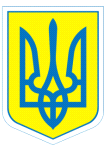 НАКАЗ25.05.2018		         		         м. Харків                                № 113  Про  підсумки   роботи щодо соціального захисту дітейу 2017/2018навчальному році         На виконання законів України від 05.09.2017  № 2145-VIII «Про освіту», від 01.06.2000 № 1768-III «Про охорону дитинства», від 13.05.1999 № 651-ХІV «Про загальну середню освіту», від 13.01.2005 № 2342-ІV «Про забезпечення організаційно-правових умов соціального захисту дітей-сиріт та дітей, позбавлених батьківського піклування», від 02.06.2005 № 2623-ІV «Про основи соціального захисту бездомних громадян і безпритульних дітей», від 15.11.2001 № 2789-ІІІ «Про попередження насильства в сім’ї»,  від 04.09.2008 № 375 «Про оздоровлення та відпочинок дітей», Указів Президента України від 23.06.2001 № 467/2001 «Про додаткові заходи щодо вдосконалення соціальної роботи з дітьми, молоддю та сім’ями», від 11.07.2005 № 1086/2005 «Про першочергові заходи щодо захисту прав дітей», від 04.05.2007 № 376/2007 «Про додаткові заходи щодо захисту прав  та законних інтересів дітей», від 18.11.2008 № 4591 «Про затвердження Порядку ведення особової справи дитини-сироти та дитини, позбавленої батьківського піклування, та форми індивідуального плану соціального захисту дитини, яка опинилася у складних життєвих обставинах», від 16.12.2011 № 1163 «Про питання щодо  забезпечення реалізації прав дітей в Україні», Постанови Кабінету Міністрів України від 05.04.1994 № 226 «Про поліпшення виховання, навчання, соціального захисту та матеріального забезпечення дітей-сиріт і дітей, позбавлених батьківського піклування» педагогічним колективом у  2017/2018 навчальному році  здійснювався контроль за станом соціального захисту дітей, які потребують особливої педагогічної уваги.У  закладі освіти створено банк даних на дітей пільгового контингенту та розроблено відповідні заходи щодо роботи з дітьми цієї категорії. Усього на обліку перебували 7 категорій учнів: діти  з інвалідністю - 122, діти-сироти та діти, позбавлені батьківського піклування - 12,  діти з неповних сімей - 38, діти із багатодітних сімей – 34, діти з сімей, які опинились у складних життєвих обставинах – 3, діти, батьки яких учасники АТО – 2, внутрішньо переміщені особи - 2. Усього дітей пільгових категорій - 213.Здійснювалася соціально-педагогічна та правозахисна робота зі службами у справах дітей, центрами соціальних служб для сім'ї дітей та молоді, управліннями праці та соціального захисту населення, відділами  ювенальної юстиції Управління превентивної діяльності Головного управління національної поліції в Харківській області   та органами виконавчої влади Харківської області щодо реалізації, забезпечення та захисту прав і законних інтересів дітей, особливо пільгових категорій. Надіслано листи до територіальних центрів соціальних служб для сім'ї, дітей та молоді Харківської області щодо обліку дітей з сімей, які опинилися у складних життєвих обставинах, з метою формування бази даних таких сімей та організації роботи з ними. Для дітей пільгових категорій створено всі необхідні умови для корекційно-розвиткового навчання та виховання. З дітьми працювали вчителі-дефектологи, вчитель-логопед,  практичний психолог, соціальний педагог. Учні відвідували шкільні гуртки: вокальний, «Ляльковий театр», футболу; клуби за інтересами: «За здоровий спосіб життя», «Юний правознавець», «Світлофор», «Школа ввічливості», «Світ етики». Діти залучалися до проведення свят, конкурсів, виставок, відвідування музеїв, театрів, зоопарку, волонтерської діяльності, участі у класних проектах тощо.       Медичними працівниками постійно здійснювався контроль за станом здоров’я дітей. У серпні 2017 року проведено медичне обстеження дітей із залученням лікарів-фахівців.        Учні (вихованці) упродовж  навчального року отримували безкоштовне 5-ти разове харчуванням (вихованці дошкільного підрозділу - 54 грн. на добу, учні 1-10-х класів - 68 грн. на добу).       Діти пільгового контингенту отримували державну соціальну допомогу та були забезпечені безкоштовними підручниками. Залучалися кошти благодійних організацій для надання допомоги учням (вихованцям).                Особлива увага приділялася  роботі з дітьми, які перебувають під опікою  (піклуванням). На теперішній час у закладі освіти навчаються 2 учні, які мають статус дитини-сироти,  9 учнів, які мають статус дитини, позбавленої батьківського піклування, 1 учень – особа з числа дітей, позбавлених батьківського піклування.        На дітей-сиріт та дітей, позбавлених батьківського піклування, оформлено особові справи, в яких зібрані необхідні документи, що підтверджують статус дитини.         Постійно здійснювався контроль за виконанням опікунами (піклувальниками)  своїх обов’язків щодо утримання та виховання дітей, захисту їх майнових та житлових прав (співбесіди, відвідування вдома, сумісна робота зі службами у справах дітей, соціальними службами).         Забезпечення права на отримання соціальної допомоги, пенсій адміністрацією   закладу освіти перевірялося наявністю довідок з управління праці та соціального захисту населення. Діти-сироти та діти, позбавлені батьківського піклування, отримували державну соціальну допомогу згідно із законодавством. Учні даної категорії  мають  житло закріплене за місцем проживання або право проживання разом з опікуном. Забезпечення права на безоплатний проїзд даної категорії дітей здійснювався згідно  із законодавством. Усі діти мають Єдиний квиток. Адміністрація  закладу освіти  взаємодіяла зі службами у справах дітей, управліннями праці та соціального захисту районів міста Харкова та   Харківської області з питань соціально захисту й реалізації статусних прав дітей-сиріт та дітей, позбавлених батьківського піклування. Наразі за Гапоненко Сніжаною, Гапоненко Анастасією не закріплено житло, діти потребують постановки на квартирний облік. Надіслано листи до служби у справах дітей щодо закріплення житла за дітьми, позбавленими батьківського піклування.         Озерова Анастасія, особа з числа дітей, позбавлених батьківського піклування,  у 2017/2018 навчальному році закінчує заклад освіти та продовжуватиме навчання у Державному навчальному закладі «Регіональний центр професійної освіти інноваційних технологій будівництва та промисловості» за спеціальністю «Квітникар-озеленювач». Здійснювалася робота щодо  надання допомоги випускниці в отриманні соціального житла – (надіслано  листи  голові Мереф’янської міської ради,  до служби у справах дітей) та в оформленні соціальної допомоги як малозабезпеченій особі. Виходячи із зазначеного вищеНАКАЗУЮ:1. Стан роботи  щодо соціального захисту дітей пільгових категорій у  2017/2018 навчальному році вважати достатнім.2. У 2018/2019 навчальному році пріоритетними напрямками діяльності  педагогічного колективу щодо соціального захисту вихованців вважати:- захист майнових та житлових прав дітей-сиріт та дітей, позбавлених батьківського піклування; - захист прав дітей, які опинилися у складних життєвих обставинах; - захист прав дітей пільгових категорій на оздоровлення та відпочинок; - здійснення роботи щодо подальшого навчання та працевлаштування випускників пільгових категорій.3. Коваленко Г.І., заступнику директора з виховної роботи,  здійснювати контроль за соціальним захистом дітей пільгових категорій.Термін: постійно                                           4. Введенській В.Л., соціальному педагогу:4.1. Здійснювати контроль за оздоровленням та відпочинком дітей пільгових категорій  улітку 2018 року.                                                                                   Термін: червень – серпень 20184.2. Продовжити спільну роботу зі службами у справа дітей  щодо закріплення житла та реєстрації  Гапоненко Анастасії, учениці 9-А класу, Гапоненко Сніжани, учениці 6-Б класу.Термін: протягом  2018/2019 навчального року  4.3. Підготувати особову справу  Озерової Анастасії,  особи з числа дітей, позбавлених батьківського піклування,  для передачі до  закладу освіти, де буде продовжувати навчання випускниця.Термін: до 25.05.20185. Контроль за виконанням даного наказу залишаю за собою.Директор                  Л.О.МельніковаКоваленко, 3-70-30-63З наказом ознайомлена:        В.Л.Введенська                                                                Г.І.Коваленко